Lone Activity Risk Assessment Template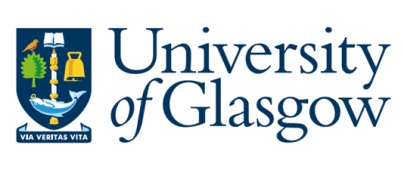 Risk Rating CalculatorAction Level TableSome example hazards that may apply to the activity (not exhaustive)Management UnitLocation (Site / Building / Room)Assessment DateReview DateVersionAssessor’s NameJob TitleDescription of TaskRisk identificationRisk identificationRisk assessmentRisk assessmentRisk assessmentRisk assessmentRisk managementRisk managementRisk managementRisk managementHazardPotential consequencesInherent riskInherent riskInherent riskRisk Control measuresResidual riskResidual riskAdditional control measures and commentsAdditional control measures and commentsHazardPotential consequencesLikelihoodImpactRisk ratingRisk Control measures  Likelihood  Impact  Risk ratingTHREATS POSED BY MEETING/ RESEARCH SUBJECT/ CONTACTS OR OTHER WORK IN CUSTOMER HOME SETTINGSTHREATS POSED BY MEETING/ RESEARCH SUBJECT/ CONTACTS OR OTHER WORK IN CUSTOMER HOME SETTINGSTHREATS POSED BY MEETING/ RESEARCH SUBJECT/ CONTACTS OR OTHER WORK IN CUSTOMER HOME SETTINGSTHREATS POSED BY MEETING/ RESEARCH SUBJECT/ CONTACTS OR OTHER WORK IN CUSTOMER HOME SETTINGSTHREATS POSED BY MEETING/ RESEARCH SUBJECT/ CONTACTS OR OTHER WORK IN CUSTOMER HOME SETTINGSTHREATS POSED BY MEETING/ RESEARCH SUBJECT/ CONTACTS OR OTHER WORK IN CUSTOMER HOME SETTINGSTHREATS POSED BY MEETING/ RESEARCH SUBJECT/ CONTACTS OR OTHER WORK IN CUSTOMER HOME SETTINGSTHREATS POSED BY MEETING/ RESEARCH SUBJECT/ CONTACTS OR OTHER WORK IN CUSTOMER HOME SETTINGSTHREATS POSED BY MEETING/ RESEARCH SUBJECT/ CONTACTS OR OTHER WORK IN CUSTOMER HOME SETTINGSTHREATS POSED BY MEETING/ RESEARCH SUBJECT/ CONTACTS OR OTHER WORK IN CUSTOMER HOME SETTINGSChallenging/ threatening behaviour from subject of a home visit (or their family)/ meeting with unknown external contacts or research subjects Distress/ stress/ physical injuryConsidering advance information on subject/ household members/ known associates where availableArranging meetings on UoG or other suitable premises or public place as an alternative to subject’s home where appropriateAllocating additional member of staff to accompany employee, student particularly for initial visits or meetingsTraining in de-escalation techniquesKeeping notes on file of any incidents, in compliance with GDPRDistress/ stress/ physical injury (cont)Implementation of a management control system ensuring that information (such as where the lone operative is going; who they are visiting; contact address and telephone number; estimated arrival time and duration of visit; time expected to return to office; time and location of next visit or, time when they are due to arrive home or at base) is shared with colleagues/ nominated contact;Reporting all incidents to SEPS in line with existing requirementsUse of Safezone App to summon support or contact emergency services https://www.gla.ac.uk/myglasgow/securityandoperationalsupport/Other hazards posed by meetings in home settings or other unknown venues Allergic reaction/ injuries from family petsInjuries from discarded/ concealed needles or other drug paraphernalia Injuries from poorly maintained household equipment/ furnishings/ building fabricObtaining advance information from subject prior to visit on any petsConsidering any advance information available on potential drug use/ misuse, avoiding touching surfaces in household, use caution if sitting on soft-furnishings and applying vigilance to discarded sharps and poorly maintained household objects during visitConsideration given to general hazard awareness training to allow individuals to identify hazards in areas visitedInfection hazard posed by subject/ family health statusEg contracting contagious/ infectious conditions, including Covid-19, during visit as a result of expected interaction with subject or incidental transmission. Training in clinical technique if relevant to the activity, procedures for safe handling of any substances/ waste arising from the visit. Adopting any necessary infection control protocols proportionate to the circumstances which could include hand-sanitiser use, optimising ventilation, PPE or other protective equipment or measures.LONE TRAVEL RISKSLONE TRAVEL RISKSLONE TRAVEL RISKSLONE TRAVEL RISKSLONE TRAVEL RISKSLONE TRAVEL RISKSLONE TRAVEL RISKSLONE TRAVEL RISKSLONE TRAVEL RISKSLONE TRAVEL RISKSTravelling in remote areas/ at unsocial hours/ in high crime risk locationsBeing injured/ taken ill at a distance from emergency servicesCar break down recovery taking longer leaving individual vulnerable to injury from another vehicle or threats to personal safety Being stranded for extended period in poor weather conditionsAdequate means for making contact in remote locations e.g. mobile phoneDownload of useful Apps onto mobile devices, such as Safezone emergency support App, What3Words locator App etc. Consider where use of taxis through the University taxi account may be appropriate.Ensuring only vehicles in a good state of mechanical repair with suitable insurance and recovery cover are used for visitsEnsuring suitable insurance and recovery arrangements in place for personal vehicles used for work, including transportation of work-related passengersProvision of a first aid kit, high visibility tabard and hazard warning sign and torch to carry in car if using personal vehicleConsider training in de-escalation techniquesProvision of suitable foul-weather gear (clothing and footwear) as part of general PPE kit.Implementation of a management control system ensuring that information (such as where the lone operative is going; who they are visiting; contact address and telephone number; estimated arrival time and duration of visit; time expected to return to office; time and location of next visit or, time when they are due to arrive home or at base) is shared with colleagues/ nominated contact;Moving and handling heavy/ awkward equipment in and out of car/ homes. Physical injuryMoving and handling trainingMoving aids such as trolleys where practicalPPE – protective gloves and footwear as appropriateAdditional member of staff if very heavy or bulky equipment.Manual handling assessment to cover foreseeable activitiesStoring/ transporting hazardous materialsBeing injured/made unwell by leaks/ spills/ inappropriate use/ handing of materialsConsultation of Manufacturer’s Safety Data Sheets (SDS)Prior COSHH assessments for hazardous materials provided to employee covering transportation, storage and anticipated useClear instructions on use/ storage and transportation of hazardous substancesSuitable containers for storage/ transportation of hazardous materialsVehicle spill kit2kg Dry powder extinguisher requiredDriver training in hazardous materials transportPERSONAL INJURY RISKSPERSONAL INJURY RISKSPERSONAL INJURY RISKSPERSONAL INJURY RISKSPERSONAL INJURY RISKSPERSONAL INJURY RISKSPERSONAL INJURY RISKSPERSONAL INJURY RISKSPERSONAL INJURY RISKSPERSONAL INJURY RISKSCarrying materials of value/ apparent value (cash, drugs, equipment)Risk of robberyAvoiding containers, methods of transfer of materials or uniforms that makes nature of contents more obvious, where possibleAvoiding regular times/ routes for such trips which would create an easier and predictable opportunity for robbery, where possibleConsideration of carrying personal alarmsDownloading SafeZone AppImplementation of a management control system ensuring that information (such as where the lone operative is going; who they are visiting; contact address and telephone number; estimated arrival time and duration of visit; time expected to return to office; time and location of next visit or, time when they are due to arrive home or at base) is shared with colleagues/ nominated contact;Secure (discrete) containers for some materials e.g. transport of controlled drugs (current practice in biological services)Travelling in  high crime risk districtsRisk of other attacksConsideration of carrying personal alarmsAdequate means for making contact in remote locations e.g. mobile phoneDownload of useful Apps onto mobile devices, such as Safezone emergency support App, What3Words locator App etc. Implementation of a management control system ensuring that information (such as where the lone operative is going; who they are visiting; contact address and telephone number; estimated arrival time and duration of visit; time expected to return to office; time and location of next visit or, time when they are due to arrive home or at base) is shared with colleagues/ nominated contact;Multiple visits making whereabouts at any particular time difficult to anticipateDifficulty for manager/ supervisor/ colleagues to be able to trace whereabouts if concerns raisedEfforts to schedule multiple visits with anticipated arrival/ departure times – particularly arrival and first and departure from last appointment – and copy of schedule available to manager/ supervisor/ colleague with addresses of appointments.Adequate means for keeping in contact to provide regular updates and be reachable by manager/ supervisor/ colleagueDownloading SafeZone AppPhonecall/ message to manager/ supervisor/ colleague on arriving at first appointment and on leaving final appointment of dayPhysical accidental injurySlips, trips, falls, road traffic accidentsAdequate means for raising alarm such as mobile device, SafeZone AppFirst Aid Kit on person or in vehiclePERSONAL HEALTH RISKSPERSONAL HEALTH RISKSPERSONAL HEALTH RISKSPERSONAL HEALTH RISKSPERSONAL HEALTH RISKSPERSONAL HEALTH RISKSPERSONAL HEALTH RISKSPERSONAL HEALTH RISKSPERSONAL HEALTH RISKSPERSONAL HEALTH RISKSThose with health conditions that could place them at higher risk if becoming unwell when working aloneAgree with employees/ students raising health concern how much detail they are happy to be kept by manager/ supervisor/ colleague in order to provide this information to emergency services should an emergency situation arise. Agree any arrangements that may be necessary for carriage/ storage of personal medicine supplies during lone activitiesImplementation of a management control system ensuring that information (such as where the lone operative is going; who they are visiting; contact address and telephone number; estimated arrival time and duration of visit; time expected to return to office; time and location of next visit or, time when they are due to arrive home or at base) is shared with colleagues/ nominated contact;Likelihood that hazardous event will occurLikelihood that hazardous event will occurConsequence of hazardous eventConsequence of hazardous event1Very unlikely1Insignificant (no injury)2Unlikely2Minor (minor injury requiring first aid only)3Fairly likely3Moderate (Up to three days absence)4Likely4Major (More than seven days absence)5Very likely5Catastrophic (Permanent injury or death)Risk RatingRisk LevelActions to be takenActions to be taken20 – 25 Very High RiskSTOP!			Stop the activity and take immediate action to reduce the risk, a detailed plan should be developed and implemented before work commences or continues.  Senior management should monitor the plan.15 – 16High RiskUrgent Action!		Take immediate action and stop the activity if necessary, maintain existing controls rigorously.  The continued effectiveness of control measures should be monitored periodically.8 – 12 Moderate RiskAction			Moderate risks may be tolerated for short periods while further control measures to reduce the risk are being planned and implemented. Improvements should be made within the specified timescale, if these are possible.3 – 6 Low RiskMonitor		Look to improve at the next review or if there is a significant change.  Monitor the situation periodically to determine if new control measures are required.1 – 2 Very Low RiskNo Action		No further action is usually required but ensure that existing controls are maintained and reviewed regularly.Working at heightNoiseLighting (including strobe lighting)Fire and explosionFalling objectsVibrationCompressed airHazardous chemicalsSlippery, uneven or worn floorsHand toolsMagnetic fieldsBiological risks / diseaseObstructions and projectionsRepetitive hand / arm movementPressure systemsAnimalsConfined spacesMachine operationNeedles and sharpsCompressed AirMechanical LiftingManual HandlingLasersHydraulic systemsPoor housekeepingVehicle movementsIonising and non-ionising radiationOther (please specify on assessment)